                                                                                                                                                                     ПРОЄКТ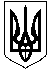 Смолінська селищна радаНовоукраїнського району Кіровоградської областіВиконавчий комітетР І Ш Е Н Н Я_____березня 2021 року								№смт СмолінеПро надання дозволу на облаштування місця для паркування автомобільного транспорту біля житлових будинків селища Смоліне	Розглянувши заяви мешканців будинків №9, №12, №13,№27,№2 по вул. Казакова смт. Смоліне щодо надання дозволу на облаштування місця для паркування автомобільного транспорту,  керуючись ст. 31 Закону України  «Про місцеве самоврядування в Україні», ст. 28 Закону України «Про благоустрій населених пунктів», з метою упорядкування паркувальних зон автомобільного транспорту у межах селища,виконавчий комітет селищної ради                                                          В И Р І Ш И В:Надати дозвіл на облаштування місця для паркування автомобільного транспорту біля будинків №9,№12,№13, № 27, №2 по вул. Казакова, смт. Смоліне, згідно Схем, що додаються.При проведенні робіт забезпечити дотримання Правил благоустрою смт Смоліне та Правил дорожнього руху. Рішення набирає чинності з моменту його прийняття.Контроль за виконанням цього рішення покласти на заступника селищного голови Бойка В.В.                                 Селищний голова                                              М.Мазура